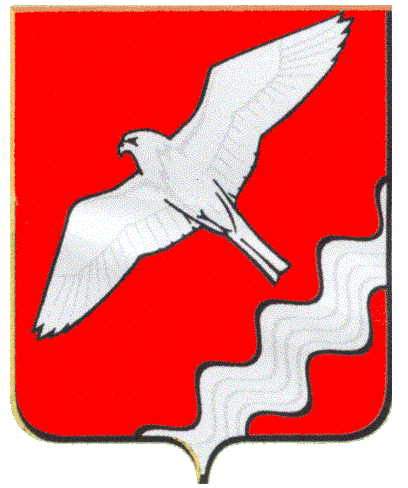 ДУМА МУНИЦИПАЛЬНОГО ОБРАЗОВАНИЯКРАСНОУФИМСКИЙ ОКРУГСОРОК  ЧЕТВЕРТОЕ    ЗАСЕДАНИЕ ПЯТОГО СОЗЫВА РЕШЕНИЕот    25.02.2016 года №  384г. Красноуфимск О внесении изменений в решение Думы № 354 от 29.10.2015г. «Об установлении земельного налога на территории Муниципального образования Красноуфимский округ на 2016 год»Рассмотрев предложение Администрации Муниципального образования Красноуфимский округ о необходимости внесения  изменений в решение Думы Муниципального образования Красноуфимский округ от 29.10.2015г. № 354,  руководствуясь ст.22 Устава МО Красноуфимский округ, Дума Муниципального образования Красноуфимский округ 	РЕШИЛА: 
	1. Внести в решение Думы Муниципального образования Красноуфимский округ от 29.10.2015г. № 354 «Об установлении земельного налога на территории Муниципального образования Красноуфимский округ  на 2016 год» следующие изменения:	1.1. п. 9 решения изложить в следующей редакции: «9. В соответствии со статьей 397 Налогового кодекса Российской Федерации налогоплательщикам - физическим лицам, уплачивающим налог на основании налогового уведомления, в срок не позднее 1 декабря года, следующего за истекшим налоговым периодом исчисленный по ставкам, предусмотренным пунктом 5.».	2. Опубликовать настоящее решение в газете «Вперед» и разместить на официальном сайте МО Красноуфимский округ.3. Контроль за исполнением решения возложить на постоянную депутатскую комиссию по экономической политике, бюджету и налогам (Вышегородцев П.А.).ГлаваМуниципального образования Красноуфимский округ                                                                О.В. Ряписов